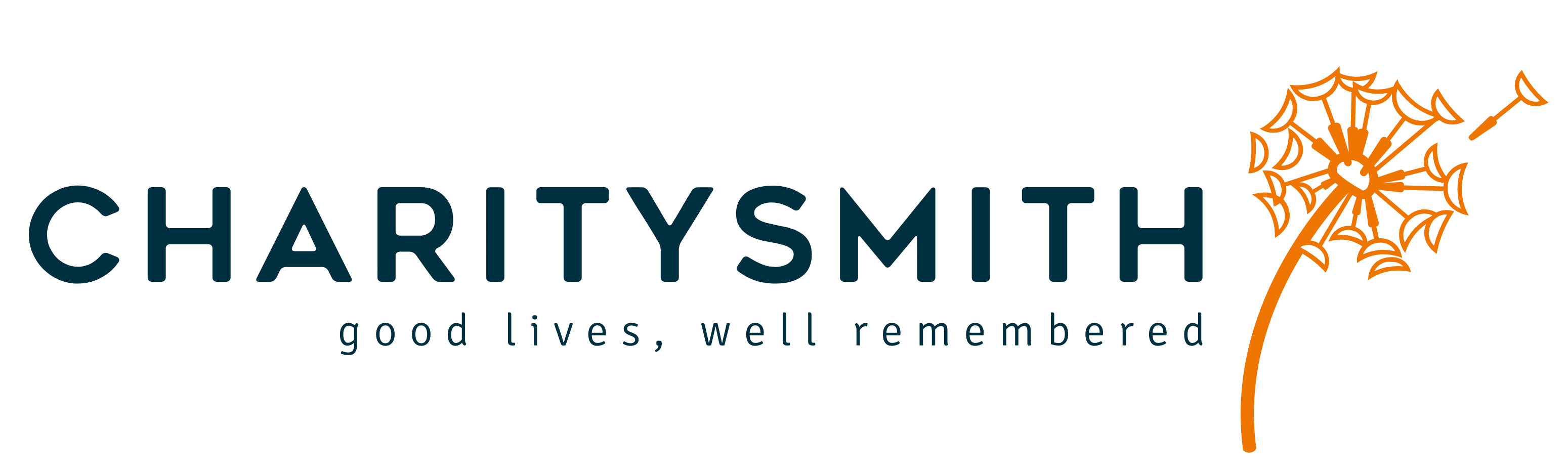 Automatic Withdrawal Authorization FormI                  		                                   , Fund Administrator for the          				                          Memorial Fund, authorize CharitySmith Nonprofit Foundation to deduct the fees indicated below from the Wells Fargo Bank Account established for this memorial fund. I authorize the administrative fee of $602.00 USD to be deducted annually. I have enclosed the start-up fee of $850.00 USD in form of a check. I have paid the start-up fee of $850.00 USD online https://secure.donationpay.org/charitysmith/ You must complete the credit card authorization information below (if the memorial fund does not have adequate funding when the annual administrative fee is due to be deducted, then we’ll charge the $602 to your credit card). ____________________________    Signature____________________________  Printed NameCardholder NameFull Billing AddressCity State ZipCredit Card NumberExpiration DateSignatureDatePrinted Name